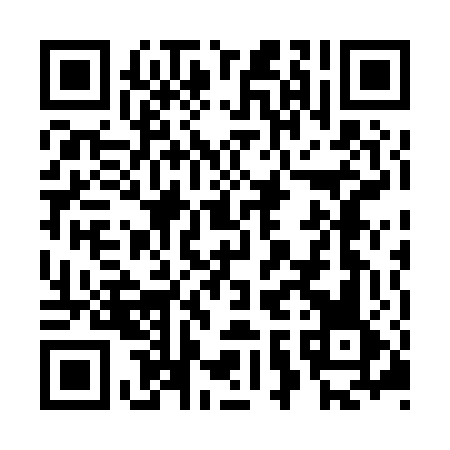 Prayer times for Blizevedly, Czech RepublicMon 1 Apr 2024 - Tue 30 Apr 2024High Latitude Method: Angle Based RulePrayer Calculation Method: Muslim World LeagueAsar Calculation Method: HanafiPrayer times provided by https://www.salahtimes.comDateDayFajrSunriseDhuhrAsrMaghribIsha1Mon4:426:381:065:347:359:242Tue4:396:361:065:357:379:263Wed4:366:331:065:367:399:294Thu4:346:311:055:377:409:315Fri4:316:291:055:387:429:336Sat4:286:271:055:397:449:357Sun4:256:251:045:417:459:378Mon4:236:231:045:427:479:399Tue4:206:201:045:437:489:4210Wed4:176:181:045:447:509:4411Thu4:146:161:035:457:529:4612Fri4:116:141:035:467:539:4813Sat4:086:121:035:477:559:5114Sun4:056:101:035:487:569:5315Mon4:026:081:025:497:589:5516Tue3:596:061:025:508:009:5817Wed3:566:031:025:518:0110:0018Thu3:536:011:025:538:0310:0319Fri3:505:591:015:548:0410:0520Sat3:475:571:015:558:0610:0821Sun3:445:551:015:568:0810:1022Mon3:415:531:015:578:0910:1323Tue3:385:511:015:588:1110:1524Wed3:355:491:005:598:1210:1825Thu3:325:481:006:008:1410:2026Fri3:295:461:006:018:1610:2327Sat3:265:441:006:028:1710:2628Sun3:225:421:006:038:1910:2929Mon3:195:401:006:048:2010:3130Tue3:165:381:006:058:2210:34